      22.05.2024 года состоялось очередное 30-е заседание Думы городского округа ЗАТО Свободный седьмого созыва ПОВЕСТКА ДНЯ очередного  29-е заседание Думыгородского округа ЗАТО Свободный:1. О выполнении решений Думы городского округа.2. Рассмотрение результатов публичных слушаний по проекту решения Думы городского округа «О внесении изменений и дополнений в Устав городского округа ЗАТО Свободный».3. О внесении изменений и дополнений в Устав городского округа ЗАТО Свободный. 4. О внесении изменений в бюджет городского округа на 2024 год.5. О внесении изменений в решение Думы городского округа 20.12.2023 года № 27/4 «Об утверждении бюджета городского округа ЗАТО Свободный на 2024 год и плановый период 2025 и 2026 годов».6. Об утверждении годовой бюджетной отчетности городского округа ЗАТО Свободный за 2023 год.7. О рассмотрении отчета об исполнении бюджета городского округа ЗАТО Свободный за 1 квартал 2024 года.8. О социальном обслуживании населения городского округа ЗАТО Свободный.9. Об итогах отопительного сезона 2023-2024 годов и мероприятия по подготовке объектов и коммуникаций к новому отопительному сезону.10 О ходе подготовки к летней детской оздоровительной кампании в 2024 году.11. О подготовке к празднованию «Дня города».12. Рассмотрение и утверждение нормативных правовых актов.12.1 Об утверждении генерального плана городского округа ЗАТО Свободный Свердловской области.12.2 Об утверждении Положения «Об оплате труда лиц, замещающих муниципальную должность и осуществляющих свои полномочия на постоянной основе в органах местного самоуправления городского округа ЗАТО Свободный Свердловской области».        12.3 О внесении изменений в Порядок формирования и использования бюджетных ассигнований дорожного фонда городского округа ЗАТО Свободный.        13. Об утверждении отчета о результатах контрольного мероприятия «Проверка обеспечения питанием обучающихся в муниципальном бюджетном общеобразовательном учреждении «Средняя школа № 25 им. Героя Советского Союза генерал-лейтенанта Д.М. Карбышева» с кадетскими классами за 2023 год и истекшем периоде 2024 года (при необходимости – в более ранний период)».14. О присвоении звания «Почетный гражданин городского округа ЗАТО Свободный».15. О рассмотрении протеста Верхнесалдинской городской прокуратуры.16. О рассмотрении представления Верхнесалдинской городской прокуратуры.        17. Разное.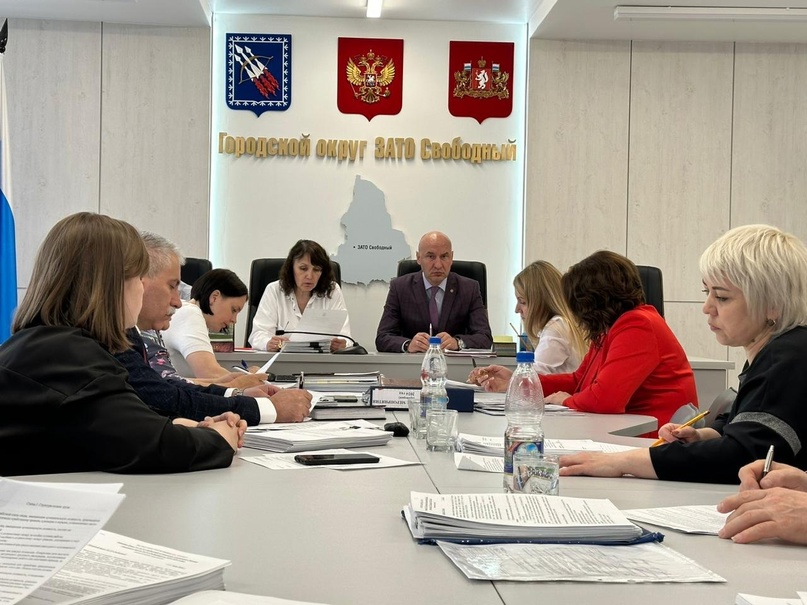 